[FICHE ACTIVITE]La Première Guerre MondialeQUEL EST LE QUOTIDIEN DES HOMMES DANS LES TRANCHEES ?Complète ce tableau après avoir vu ces courts-métrages :Décris le « décor »Que font-ils ?Qu’as-tu appris sur la guerre ?Qu’est-ce que tu as ressenti ? Explique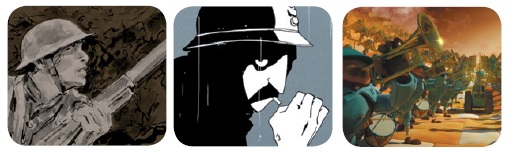 La tranchée1916La détente